Supplementary sheet-3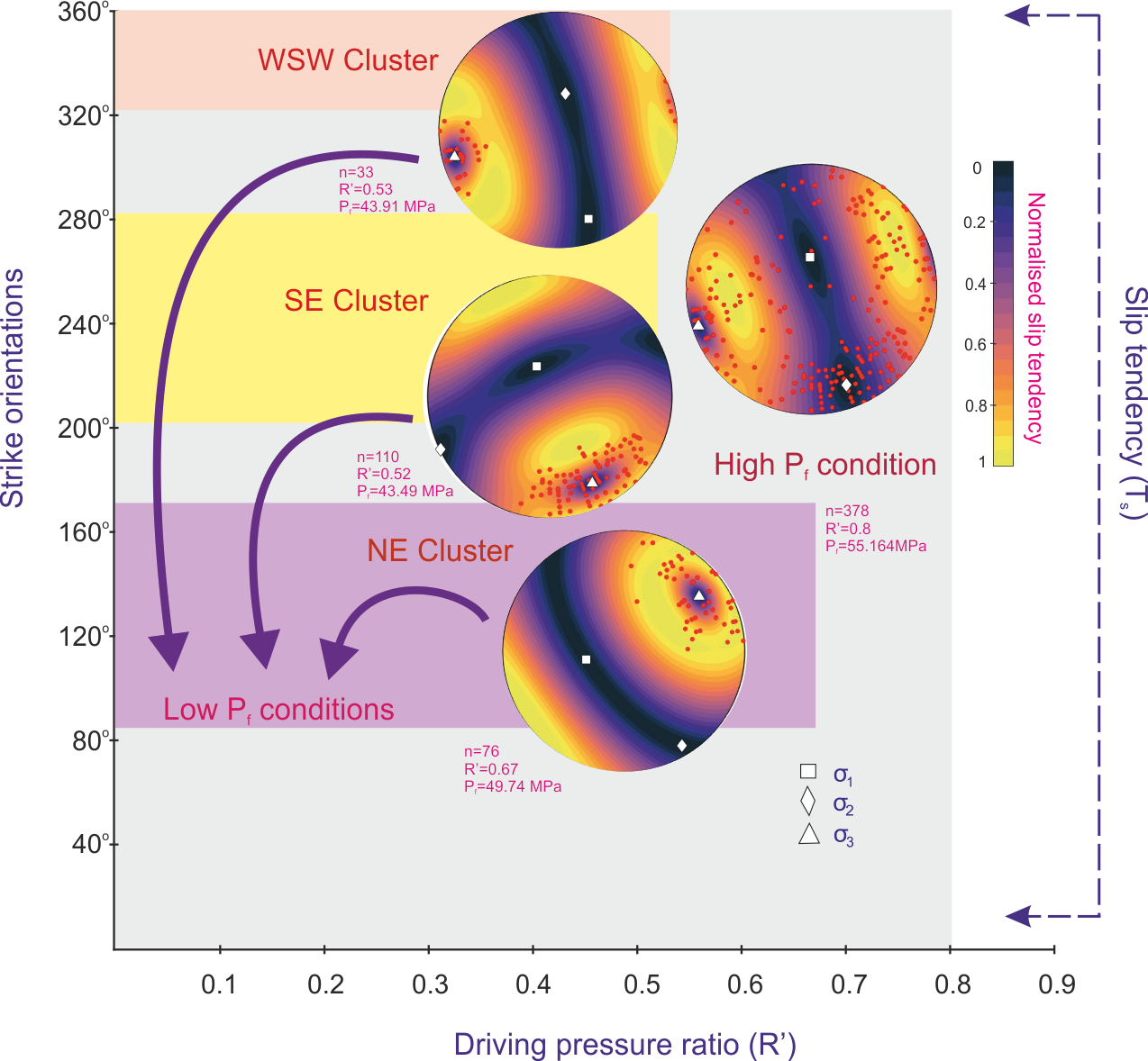 